IZRAKSTSSĒDES PROTOKOLS   Grobiņas novadā2021.gada 25.februārī                                                                                 Nr.217.§PAR LIEPĀJAS VALSTSPILSĒTAS UN JAUNIZVEIDOJAMĀ DIENVIDKURZEMESNOVADA ILGTSPĒJĪGAS ATTĪSTĪBAS STRATĒĢIJAS LĪDZ 2035.GADAM UN  LIEPĀJASVALSTSPILSĒTAS UN JAUNIZVEIDOJAMĀ DIENVIDKURZEMES NOVADA ATTĪSTĪBASAdministratīvo teritoriju un apdzīvoto vietu likuma (turpmāk – Likums) pārejas noteikumu 25.punkts nosaka, ka, lai nodrošinātu administratīvi teritoriālās reformas mērķu sasniegšanu, pēc 2021.gada 1.jūlija Liepājas valstspilsētas pašvaldība ar Dienvidkurzemes novada pašvaldību sadarbojas ilgtspējīgas attīstības stratēģijas un attīstības programmas izstrādē. Savukārt, Likuma 9.punktā ir noteikts, ka Ministru kabinets nosaka nosacījumus un kārtību, kādā administratīvi teritoriālās reformas ietvaros līdz 2021. gada 1. decembrim no valsts budžetā piešķirtajiem finanšu līdzekļiem pašvaldībām līdzfinansē jaunveidojamā novada teritorijas attīstības plānošanas dokumentu projektu izstrādi. Līdzfinansējumu piešķir arī kopīgu teritorijas attīstības plānošanas dokumentu izstrādei Liepājas valstspilsētas pašvaldībai ar pašvaldībām, kuras ietilps jaunveidojamā Dienvidkurzemes novadā.Pamatojoties uz Likumā noteikto, 2020.gada 13.oktobrī Ministru kabinets ir pieņēmis noteikumus Nr.631 “Jaunizveidojamo pašvaldību teritorijas attīstības plānošanas dokumentu projektu valsts līdzfinansējuma piešķiršanas kārtība” (turpmāk – MK noteikumi Nr.631), kas stājās spēkā 2020.gada 15.oktobrī. Atbilstoši MK noteikumu Nr.631 4.punktā noteiktajam, valsts budžeta līdzfinansējuma (turpmāk – mērķdotācija) ilgtspējīgas attīstības stratēģijas un attīstības programmas projektu izstrādei saņēmēja ir Liepājas valstspilsēta. Liepājas valstspilsēta ir saņēmusi šo mērķdotāciju 36 200,00 EUR (trīsdesmit seši tūkstoši divi simti euro un 00 euro centi) apmērā un, saskaņā ar MK noteikumu Nr.631 16.punktu, tai līdz 2021. gada 15. novembrim jānodod izstrādāto plānošanas dokumentu redakcijas publiskai apspriešanai.Liepājas valstspilsētas un jaunizveidojamā Dienvidkurzemes novada Ilgtspējīgas attīstības stratēģijas līdz 2035.gadam un Liepājas valstspilsētas un jaunizveidojamā Dienvidkurzemes novada attīstības programmas 2022.-2027.gadam izstrādei, Liepājas valstspilsēta 2020.gada 23.decembrī izsludināja atklātu konkursu “Liepājas valstspilsētas un Dienvidkurzemes novada kopīgo plānošanas dokumentu izstrāde” (Id.Nr. LPP 2020/204). Noteiktajā iesniegšanas termiņā saņemti 4 (četri) pretendentu piedāvājumi un norit to vērtēšana.   Lai nodrošinātu kvalitatīvu Liepājas valstspilsētas un jaunizveidojamā Dienvidkurzemes novada attīstības plānošanu, apzinātu teritoriju vajadzības, attīstības un sadarbības projektus starp Liepāju un jaunizveidojamo Dienvidkurzemes novadu, sasaistot tos ar Latvijas Nacionālā attīstības plāna 2021.-2027.gada prioritātēm, sagatavotos Eiropas Savienības fondu plānošanas perioda investīcijām pēc 2021.gada, kā arī, pamatojoties uz likuma “Par pašvaldībām” 14.panta otrās daļas 1.punktu, Attīstības plānošanas sistēmas likuma 5.panta otrās daļas 11.punktu un 6.panta ceturto daļu, Teritorijas attīstības plānošanas likuma 12.panta pirmo daļu, Administratīvo teritoriju un apdzīvoto vietu likuma pārejas noteikumu 9. un 25.punktu, Ministru kabineta 2014.gada 14.oktobra noteikumu Nr.628 “Noteikumi par pašvaldību teritorijas attīstības plānošanas dokumentiem” 2. punktu, 2020. gada 13. oktobra Ministru kabineta noteikumu Nr.631 “Jaunizveidojamo pašvaldību teritorijas attīstības plānošanas dokumentu projektu valsts līdzfinansējuma piešķiršanas kārtība” 2.punktu, Dienvidkurzemes novada Finanšu komisijas 2020.gada 30.oktobra rakstiskās lēmuma pieņemšanas procedūras Nr.10, lēmumu 1.§ “Par kopīgu teritorijas attīstības plānošanas dokumentu izstrādi”, Atklāti balsojot: Aivars Priedols – par; Aivars Galeckis - par; Ginta Kampare– par; Ināra Avotiņa - par; Inga Ratniece - par; Armands Jēkabsons – par; Jānis Cipriķis – par; Inese Meļķe - par; Uldis Ķepals- par; Raimonds Reinis – par; Ilga Heinacka – par; Jānis Neimanis – par; Genadijs Jefimovs - par; Krišjānis Mednis – par;  Gatis Kalniņš – par; ar balsu skaitu par –15, pret– nav, atturas – nav, Grobiņas novada dome  NOLEMJ:1. Sadarbībā ar Aizputes, Durbes, Grobiņas, Nīcas, Pāvilostas, Priekules, Rucavas un Vaiņodes novadu pašvaldībām uzsākt Liepājas valstspilsētas un Dienvidkurzemes novada ilgtspējīgas attīstības stratēģijas līdz 2035.gadam izstrādi.2. Sadarbībā ar Aizputes, Durbes, Grobiņas, Nīcas, Pāvilostas, Priekules, Rucavas, un Vaiņodes novadu pašvaldībām uzsākt Liepājas valstspilsētas un Dienvidkurzemes novada attīstības programmas 2022.-2027.gadam izstrādi.3. Pilnvarot Grobiņas novada domes priekšsēdētāju Aivaru Priedolu slēgt līgumu starp jaunizveidojamā Dienvidkurzemes novada pašvaldībām (Sadarbībā ar Aizputes, Durbes, Grobiņas, Nīcas, Pāvilostas, Priekules, Rucavas un Vaiņodes novadiem) un Liepājas pilsētas pašvaldību par Liepājas pilsētas pašvaldības administrācijas veiktā iepirkuma “Liepājas valstspilsētas un Dienvidkurzemes novada kopīgo plānošanas dokumentu izstrāde” (id.Nr. LPP 2020/204) līguma izpildi.4. Apstiprināt lēmuma 1. un 2.punktā minēto plānošanas dokumentu izstrādes kopējās izmaksas saskaņā ar Liepājas pilsētas pašvaldības administrācijas veiktā iepirkuma Id.Nr. LPP 2020/204 iepirkuma rezultātu – 51 794,00  EUR (piecdesmit viens tūkstotis septiņi simti deviņdesmit četri euro un 00 euro centi) un 10 876,74 EUR (desmit tūkstoši astoņi simti septiņdesmit seši euro un 74 euro centi) pievienotās vērtības nodoklis, kopā 62 670,74 EUR (sešdesmit divi tūkstoši seši simti septiņdesmit euro un 74 euro centi), no tām  Grobiņas novada pašvaldības līdzfinansējumu (3,40%) – 2 131,10 EUR* apmērā.* Līdzfinansējuma daļa var tikt precizēta atbilstoši atklāta konkursa rezultātam.5. Deleģēt Liepājas valstspilsētas un Dienvidkurzemes novada pašvaldību kopīgo plānošanas dokumentu Vadības darba grupā izpilddirektora vietnieci Gunitu Laivenieci.6. Deleģēt Liepājas valstspilsētas un Dienvidkurzemes novada pašvaldību kopīgo plānošanas dokumentu Izstrādes darba grupā attīstības un uzņēmējdarbības nodaļas vadītāju Gintu Ločmeli7. Paziņojumu par kopīgās attīstības programmas izstrādes uzsākšanu publicēt pašvaldības tīmekļa vietnē www.grobinasnovads.lv un informatīvajā izdevumā ”Ziņu lapa”.8. Lēmumu par plānošanas dokumentu izstrādes uzsākšanu nosūtīt Liepājas pilsētas pašvaldībai un Kurzemes plānošanas reģionam.9. Lēmumu par plānošanas dokumentu izstrādes uzsākšanu 5 (piecu) darba dienu laikā ievietot Teritorijas attīstības plānošanas informācijas sistēmā.10. Apstiprināt Liepājas valstspilsētas un Dienvidkurzemes novada ilgtspējīgas attīstības stratēģijas līdz 2035.gadam un Liepājas valstspilsētas un Dienvidkurzemes novada attīstības programmas 2022.-2027.gadam izstrādes darba uzdevumu un izpildes termiņus saskaņā ar pielikumu.Sēdes vadītājs                                        (paraksts)                              	A.GALECKISIZRAKSTS PAREIZSGrobiņas novada DomesAdministratīvās nodaļas vadītāja 	     (paraksts*)			I.Kļava01.03.2021.                                                                               Grobiņas novadā*ŠIS DOKUMENTS IR PARAKSTĪTS AR DROŠU ELEKTRONISKO PARAKSTU UN SATUR LAIKA ZĪMOGU.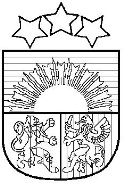 GROBIŅAS NOVADA DOMELielā ielā 76, Grobiņā, Grobiņas novadā, LV-3430, tel.63490458,  63490171, dome@grobinasnovads.lv, reģistrācijas Nr. 90000058625, konta Nr. LV73UNLA0050014272020, AS „SEB banka”